ST PAUL’S PARISH CHURCH, HOOK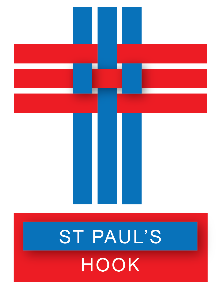  	Our mission is to worship 		Vicar:  Vacancy 	God, to grow as disciples, 		If you need to speak with a member of clergy during the 	to love and care for all,		vacancy, you can ring or email Rev. Carolyn Lucas. 	and to reach out with the 		07933 022516 / carolynglucas@gmail.com  	good news of Jesus Christ.		Website: https://www.stpaulschurchhook.org.uk The Parish Office is open Tuesday-Thursday 9.00am-12.30pm (mostly term time)Email:  parish.office@stpaulschurchhook.org.uk   Tel No:  020 8391 2362    Registered Charity No: 1163071Notices for 21st April 2024Our Church Warden for 21st April is Laurel Devadasan.   When Laurel and Simon are away, if a warden is needed, please contact the office, or speak to the Welcomers on a Sunday morning, who will find an appropriate adult for your concern.Our Bible Verses for Sunday 21st April are:Acts 4: v5-12 and Luke 24: v25-32DATES FOR YOUR DIARY18th April                 - 10am Thurs Communion with CarolynSat 20th April            - 9.15am – Prayers (approx. 30mins)NOW HELD IN THE CHANCEL, ENTRY VIA VESTRY DOORSun 21st April           - 10am Morning Prayer with Ian Reid25th April                 - 10am Thurs Communion with NicholasSat 27th April            - 9.15am – Prayers (approx. 30mins)NOW HELD IN THE CHANCEL, ENTRY VIA VESTRY DOORSun 28th April          - 10am – HC service with Nicholas & Neil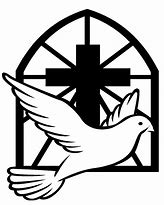 Tony Edwards Our dear friend has gone home to be with the Lord and is reunited with his beloved Shirley.  All our thoughts and prayers are with Alison and her sisters Cath and Jo and all their families.  Rest in Peace. Tony’s funeral will be on Tuesday 30th April at 1.15pm at St Paul’s Church Hook, followed by refreshments at Surbiton Golf Club.  Further details are contained in this link: https://anthonyedwardsmbe.muchloved.com/ For catering purposes, can you let Alison know if you will be going to Surbiton Golf Club after the funeral.Kingston – Let’s Talk – Engagement news from Kingston Council on Local Matters               Kingston Let's Talk - Engagement update from Kingston Council (mailchi.mp)Prayer for the Persecuted Church – April: Myanmar (formally Burma)– Week 3                   The government, in cooperation with Buddhist monks, is the main persecutor in Myanmar, but local officials and tribal militias also persecute Christians.  Families and villagers who practice animism often persecute those who convert to Christianity. Pray for front-line workers ministering in dangerous areas.Pat Ward- You may already have heard that my mother, Patricia Ward, sadly died on Friday 22nd March at Kingston hospital, aged 90. Her death was peaceful and my brother Tim and I were with her for most of the last week of her life. There will be a service of thanksgiving for Patrica's Life at St George's Church, Hamilton Avenue, on Friday 19th April 2024 at 2.30pm. Anyone who knew her is very welcome to attend. The service will be followed by refreshments in the church hall.  Thanks so much.  Sandra WinterburnSt Richard’s Church Hanworth are delighted to be hosting Lou Fellingham (and band) – Live in concert at St Richard’s Church in partnership with Canaan Christian Ministries on Saturday 11 May 2024 at 7.30pm. (Doors open 6.30pm)  If you’ve spent any time listening to Christian music, the chances are you’ve already heard Lou Fellingham sing.. You can purchase tickets online here or in person from Canaan Christian Ministries in Staines-upon-Thames (Mon-Sat 10am-5pm, cash and cheque only) or at St Richard’s Church in Hanworth. Tickets are £16 (throughout April) and £20 (from May 1st and on the door). A small booking fee applies for online booking.FAITH TALKS – ALL SAINTS CHURCH, KINGSTON – HOSTED BY BISHOP MARTIN.                             APRIL 24TH 2024 AT 6.15PM – TOPIC – IMMIGRATION – WHAT NEEDS TO CHANGE?  Reserve your free place now at: www.allsaintskingston.co.uk                                      Monthly Archive Anecdotes – April 1971                                                                                God walks among the Pots & Pipkins (St Teresa)                                                                          Lord of the Pots and Pipkins,                                                                                                           Since I have no time to be,                                                                                                                    A Saint by doing lovely things and vigiling with Thee,                                                                        By watching in the twilight dawn and storming Heaven’s gates,                                                   make me a Saint by being meek and washing up the plates!“We believe in being an inclusive Church – A church which does not discriminate, on any level, on grounds of age, economic power, gender, mental health, physical ability, race or sexuality. We believe in Church which welcomes and serves all people in the name of Jesus Christ; which is scripturally faithful; which seeks to proclaim the Gospel afresh for each generation; and which; in the power of the Holy Spirit; allows all people to grasp how wide and long and high and deep is the love of Jesus Christ’’.General Data Protection Regulation (GDPR)For our ‘Privacy Notices’ please visit our website:  www.stpaulschurchhook.org.uk KINGSTON FOODBANKThe donation box is available at the BACK OF CHURCH.  Kingston Foodbank would also appreciate any money donations via their website: https://kingston.foodbank.org.uk/  MANY THANKS FOR YOUR SUPPORT!WE HAVE THREE WAYS OF ‘GIVING’ TO ST PAUL’S CHURCH: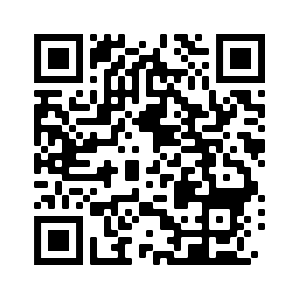 Directly through our bank account. Sort Code: 60-21-05 Account No: 96897856 Account Name: PCC of St Paul’s Hook.Through ‘Paypal’ via our website www.stpaulschurchhook.org.uk and click on the ‘donate to St Paul’s link’ or using the QR CodeThrough contactless card payments using the machine by the main church doors.Please also complete a Gift Aid form, available at the back of church or from the Parish Office, if you are a taxpayer.  YOUR SUPPORT IS VERY MUCH APPRECIATED.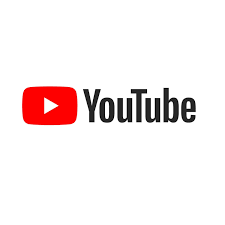 Some of our services, will now be available on our YouTube channel. You can find this by doing a search for "St Paul's Church, Hook" or follow this link: https://www.youtube.com/@stpaulschurchhook 
Please make sure you are looking at our new channel (with the cross logo).